Пример оформления титульного листа ФЕДЕРАЛЬНОЕ ГОСУДАРСТВЕННОЕ БЮДЖЕТНОЕОБРАЗОВАТЕЛЬНОЕ УЧРЕЖДЕНИЕВЫСШЕГО ОБРАЗОВАНИЯ«ВОРОНЕЖСКИЙ ГОСУДАРСТВЕННЫЙ ТЕХНИЧЕСКИЙ УНИВЕРСИТЕТ»ОПИСАНИЕ РАЗРАБОТКИТоварный знак(вид разработки)ЦПТИ ВГТУ(название разработки)2 листаАвторы: И.И. ИвановС.С. ИвановВоронеж 2021 Заявлен комбинированный знак, состоящий из изобразительного и словесных элементов на белом фоне. Изобразительный элемент представлен в виде схематичного изображения замка, выполненного розовым цветом. Словесный элемент выполнен в виде аббревиатуры «ЦПТИ ВГТУ» написанной кириллицей заглавными печатными буквами серого цвета и словесного элемента «Центр поддержки технологий и инноваций», находящегося ниже аббревиатуры, написанного кириллицей заглавными печатными буквами серого цвета.  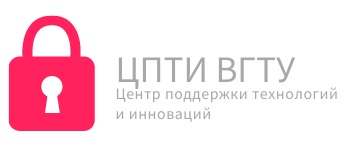 Указанное обозначение является фантазийным и семантически нейтральным в отношении заявленных услуг.